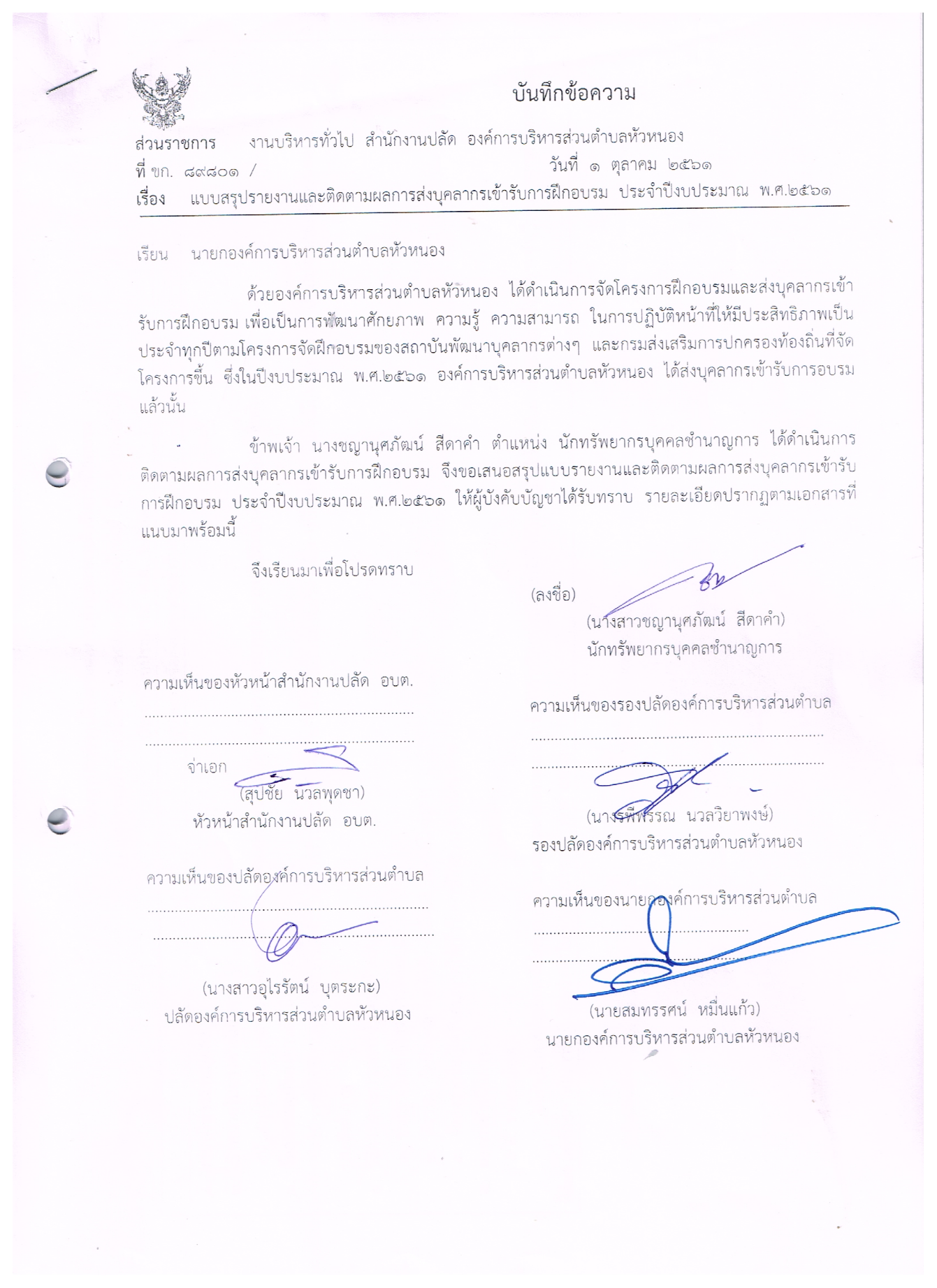 แบบสรุปรายงานติดตามผลการส่งบุคลากรเข้ารับการฝึกอบรมองค์การบริหารส่วนตำบลหัวหนอง  อำเภอบ้านไผ่  จังหวัดขอนแก่นประจำปีงบประมาณ  พ.ศ.  ๒๕61สรุปผลการจัดส่งบุคลากรเข้ารับการฝึกอบรม  ๑.  งานบริหารงานบุคคล  ๒.  เป้าหมายในการดำเนินการ        สนับสนุนส่งเสริมบุคลากรองค์การบริหารส่วนตำบลหัวหนองให้มีความรู้ความสามารถในการปฏิบัติหน้าที่อย่างมีประสิทธิภาพ  ๓.  วัตถุประสงค์ของการดำเนินการ        เพื่อให้การปฏิบัติงานของบุคลากรองค์การบริหารส่วนตำบลหัวหนองเป็นไปตามแผนการบริหารจัดการที่กำหนดไว้อย่างมีประสิทธิภาพ  เป็นไปตามระเบียบขั้นตอนอย่างมี       ประสิทธิภาพ  ๔.  วิธีการ/กระบวนการขั้นตอนดำเนินการ        ๑.  ประชาสัมพันธ์โครงการฝึกอบรม        ๒.  พิจารณาจัดส่งบุคลากรเข้ารับการฝึกอบรมตามโครงการ        ๓.  จัดส่งรายชื่อผู้ได้รับอนุญาตให้เข้ารับการฝึกอบรมตามโครงการ  ๕.  ผลการดำเนินการ        ๕.๑  รายละเอียด                 ได้ดำเนินการด้านการจัดโครงการฝึกอบรมและจัดส่งบุคลากรเข้ารับการฝึกอบรมในกรณีที่ได้รับอนุญาตให้เข้ารับการฝึกอบรม  ซึ่งมีความจำเป็นต่อบุคลากรของหน่วยงาน         ที่ต้องเพิ่มศักยภาพในการปฏิบัติหน้าที่  ในทุกส่วนราชการ  ทุกตำแหน่ง๕.๒  ตารางสรุปและติดตามผลการดำเนินงาน๖.  หน่วยงานที่เกี่ยวข้อง  ทุกส่วนราชการในหน่วยงาน๗.  ปัญหาอุปสรรค/ข้อเสนอแนะ       ในแต่ละปีมีการจัดส่งบุคลากรเข้ารับการอบรมทุกส่วนราชการแต่ยังไม่ครบทุกตำแหน่งงาน  จึงเห็นควรส่งบุคลากรเข้ารับการฝึกอบรมประจำทุกปีให้ครบทุกตำแหน่ง  เพื่อเป็นการ       พัฒนาศักยภาพในการปฏิบัติงานในหน้าที่ของบุคลากรองค์การบริหารส่วนตำบลหัวหนองให้มีประสิทธิภาพมากยิ่งขึ้น๑๐.  ผู้รายงานและติดตามผลการจัดส่งบุคลากรเข้ารับการฝึกอบรม       ชื่อ  นางสาวชญานุศภัฒน์  สีดาคำ  ตำแหน่ง  นักทรัพย์บุคลากรชำนาญการ๑๑.  เบอร์ติดต่อ  หน่วยงาน  โทร.๐๔๓๒๗๒๒๕๘